Opetuksen painopistealueOpetuksen painopiste Siilinjärven kunnan kouluissa: Hyvän mielen vuosi! Koskee oppilaita ja henkilökuntaa. Miten toteutetaan arjessa ja tapahtumissa?- Oppilaskunnan hallituksen tapahtumat: pääsiäisarvaus, ystävänpäivä, jouluaskartelut jne.- Hyvä mieli-koulutuksen materiaaleja hyödynnetään opetuksessa ja pidetään tällä teemalla lukuvuoden monialainen oppimiskokonaisuus - Kuukauden aloitus -kokoontumiset aulassa tiimeittäin- Yhteispeli (luokkapiiri, juttu tuokio, itsenäisen työskentelyn tuokio)- hyvän mielen asioita luokan seinälle- hyvän mielen taitomerkki -monialainen oppimiskokonaisuus- kummitoiminta- tiimien yhteiset aulatilaisuudet- retket - henkilökunnalla kuukausikahvit - virkistystapahtumat henkilökunnalleKoulun lukuvuoden 2022-2023 tavoitteetKoulun lukuvuoden tavoitteet nivoutuvat paljon opetuksen painopistealueeseen eli Hyvän Mielen -vuoteen. Lisäksi yhteisenä tavoitteena on edelleen kehittää yhteistyötä tiimien ja koko koulun tasolla.Yhteiset toimet ja tavoitteetKoulussamme aloitetaan Verso-toiminta lukuvuoden aikana. Henkilökunnalle ja Verso-oppilaille järjestetään koulutus syyskuussa.Tiimien pohdinnat:1-2 -tiimi:Suunnitellaan yhdessä opetusta ja edetään samaa tahtia.Yhteiset tunnitPajapäivät/tunnitJaetaan suunnitteluvastuuta (käsityö, liikunta)OpettajavaihtoaPalkitukset (äidinkieli, matematiikka)Tiimit/aulat yhteisiä asioita- Kuukauden aloitus -kokoontumiset aulassa- aula lukujärjestys, josta voi varata tunteja- ideoiden jakaminen (kuvataide, käsityö jne.)- eteisagentit luokittain- perjantaisin liikunnallinen rata aulassa (taukoliikunta)Tietotekniikan hyödyntäminen opetuksen tukea: Kaksi tutoria/tuntia/vko. Tarpeet, toiveet, käytäntö.-koulun digi-ops- koodaukseen Scratch-junior/Code org toiveena- Docsilla kirjoittaminen/ Slides/Jamboard- Driveen kansio kuvataide/käsitöistä (kummit)Liikuntavälkkärit oppilaista. Liikuntavälinelainaamo. Käytännön toimet!5-luokkalaiset välkkäreinä sisävälkkinä periodina esim. 6 viikkoa x2 Yhteispeli-ohjelman toimintaperiaatteiden noudattaminen. Kaikilla luokilla!- käytössä on3-4 -tiimi: - luokassa keskustelua aiheesta: luokkapiiri
- hyvän mielen asioita luokan seinälle
- hyvän mielen -purkki
- pienet palkinnot luokalle yhteisenä
- tunteiden sanoittamista
- Hyvän mielen -opas käyttöön!!
- aulatilaisuus 3-4 kerroksessa, aiheena Hyvä mieli
- hyvät tavat
- ideoiden ja vinkkien jako opettajien kesken
- retket5-6 -tiimi:Oppimis- ja opetuskulttuurin muutokset: Mitä tämä tarkoittaa käytännössä milläkin luokalla? Konkretiaa! Opettajavaihtoa?opettajan vahvuuksien hyödyntämistä vaihdetaan opettajien paikkaa, kun opettajan ”vahvuutta tarvitaan”esimerkiksi ”kädettömän on todella vaikea opettaa neulomaan”Tiimit/aulat yhteisiä asioitakuukauden yhteinen aloituskierrätyspisteaulan käyttö lukujärjestyksen mukaan (varataan aula/opintori luokalle)Tietotekniikan hyödyntäminen opetuksen tukea: Kaksi tutoria/tuntia/vko. Tarpeet, toiveet, käytäntö.digiagentittulevat tarvittaessa auttamaan luokkiintavoitteena, että kuudennella luokalla perustekstin tuottaminen (kuvien liittäminen yms.) sujuu vaivattaLiikuntavälkkärit oppilaista. Liikuntavälinelainaamo. Käytännön toimet!isommista oppilaista (5.-6. lk) muodostetaan ”liikkatiimi”telinevoimistelu, lentopalloverkot, säbälaidat laittaa oppilaiden tiimi parin opettajan kanssaliikkatiimi palkitaan liikuntaretkelläliikkatiimi korvaa siis ison ryhmän opettajia salin varustelussaliikkatiimi voi hoitaa myös pallojen pumppausta yms. huoltojuttuja Yhteispeli-ohjelman toimintaperiaatteiden noudattaminen. Kaikilla luokilla! Totta, näin tehdään.Monialaiset oppimiskokonaisuudetLukuvuosittain järjestetään yksi, koko koulun yhteinen monialainen oppimiskokonaisuus, jossa kaikilla luokilla on sama teema ja ajankohta. Monialaisella oppimiskokonaisuudella pyrimme lisäämään koulumme yhteisöllisyyttä ja luomaan yhteistä toimintakulttuuria opetussuunnitelman mukaisesti.- Hyvä mieli-koulutuksen materiaaleja hyödynnetään opetuksessa ja pidetään tällä teemalla lukuvuoden monialainen oppimiskokonaisuus. “ILO OLLA YHDESSÄ”- Hyvän mielen taitomerkki- ajankohtana tammi-helmikuun vaihdeKoulun ulkopuolinen opetus/tapahtumat/retketJokainen luokka pääsee yhdelle pidemmälle retkelle alustavan retkisuunnitelman mukaisesti:1 lk Puijon nokka/Antikkala2 lk yökoulu Ruokoniemessä3 lk Seinävuori Tuusniemi4 lk Tahko Nilsiä5 lk Tiilikka Rautavaara tai Orinoro6 lk Konnevesi tai Orinoro LeppävirtaLisäksi jokainen luokka voi tehdä yhden retken Kuopio-Siilinjärvi -akselilla esim. museot, jäämaraton, tammimarkkinat jne. Joka vuosi olisi eri kohde kuitenkin. Tämä kulkeminen voisi tapahtua paikallisbussilla, jolloin tulisi harjoiteltua liikkumista silläkin.Kaikki luokat tekevät lisäksi vielä retkiä ja teemapäivä sekä -tapahtumia koulun läheisyydessä olevilla paikoilla; Kunnonpaikka, ranta, Simppa, Hanhimäki, Haapamäki, Toivala -alueella. Normaaleista oppitunneista poikkeavista retkistä ja tapahtumista tehdään retkisuunnitelma, joka toimitetaan rehtorille.Osallistumme Siilinjärven kunnan tarjoamiin retkiin. Mm. Pöljän kotiseutumuseo.Ulkopuolinen rahoitus voi mahdollistaa muidenkin maksullisten retkien tekemisen ja ne ratkaistaan aina tapauskohtaisesti. Mm. LC Sandels on rahoittanut vuosittain erityisluokkien retkiä.Mietitään vuosittain yhdelle luokka-asteelle laskettelupäivää siten, että jokainen oppilas pääsee ainakin kerran alakoulun aikana laskettelemaan. Tähän pyritään löytämään useampia rahoittajia.Leirikoulut 6.luokilla ovat osa koulumme toimintakulttuuria. Näissä rahoitusvastuu on huoltajilla ja sisällön suunnittelun vastuu luokanopettajalla yhdessä oppilaiden kanssa.Koulullamme voi järjestää yökouluja noudattaen Siilinjärven kunnan rakennusvalvontaviraston päätöstä 2021 - 15.Yhteiset tapahtumatKaikki tapahtumat järjestetään voimassa olevien säädösten ja ohjeiden mukaisesti.Koko koulun yhteisiä tapahtumia ovat:joulujuhlapääsiäiskirkkokevätjuhlayleisurheilukilpailutyhteistyötahojen järjestämät yhteiset tapahtumatmuut mahdolliset myöhemmin sovittavat yhteiset tapahtumatYhteistyö eri tahojen kanssaVuorelan koulun vanhempainyhdistysPelastuslaitosSiilinjärven seurakunta, erityisnuorisotyö, Vuorelan kirkkoNeljäsluokkalaisten ja esiopetuksen yhteistyö; kummitoiminnan aloitusErityisryhmän tulevat ekaluokkalaiset vierailevat kevätlukukaudella 1.-2.C luokassaVuorelan päiväkoti: kouluun tutustumispäiväVuorelan ja Haaparinteen päiväkoti/esikoulu: osallistuu koulun yhteisölliseen oppilashuoltoryhmään helmikuun kokouksessa. Yhteistyöpalaveri pidetään huhti-toukokuussa, jonka jälkeen muodostetaan uudet ekaluokat.Kunnan liikuntatoimiYrityskylä 6-luokilleYritysvierailutYhteistyö paikallisten urheiluseurojen ja muiden toimijoiden kanssaSPRUnicefPoliisiNuorisotoimi (Vuorelan nuokkari)Suininlahden kouluym.VälituntivalvontaTavoitteena taata oppilaille perusopetuslain 29 §:n mukainen turvallinen toimintaympäristö.Kyseisessä lain kohdassa velvoitetaan opetuksen järjestäjä huolehtimaan turvallisestaopiskeluympäristöstä.Koulun pihalla/välituntialueella on välituntisin riittävä määrä valvovaa henkilökuntaa.Lukuvuoden 2022-2023 aikana koulun piha-alue on täysin valmis ja mahdollistaa oppilaiden monipuolisen aktiivisuuden välituntien aikana. Välituntivalvontaa on järjestetty lukuvuodelle siten, että piha on jaettu neljään vastuualueeseen, joilla jokaisella on opettaja tai ohjaaja valvomassa. Välituntivalvonnasta on annettu henkilökunnan kokouksessa selkeät ohjeet. Välituntivalvontaa tehostetaan tarvittaessa. Kuljetusoppilaiden valvonta järjestetään sekä aamuisin että iltapäivisin koulunkäynninohjaajientoimesta valvontavuorolistan mukaisesti. Bussilla kulkevat 1-2 –luokkien kuljetusoppilaat haettiinpysäkiltä ja vietiin pysäkille elokuun loppuun saakka ja sen jälkeen heille järjestetään valvonta koululla heidän odottaessaan lähtöä bussipysäkille. Oppilaat kulkevat pysäkille omatoimisesti saatuaan lähtöluvan valvojalta.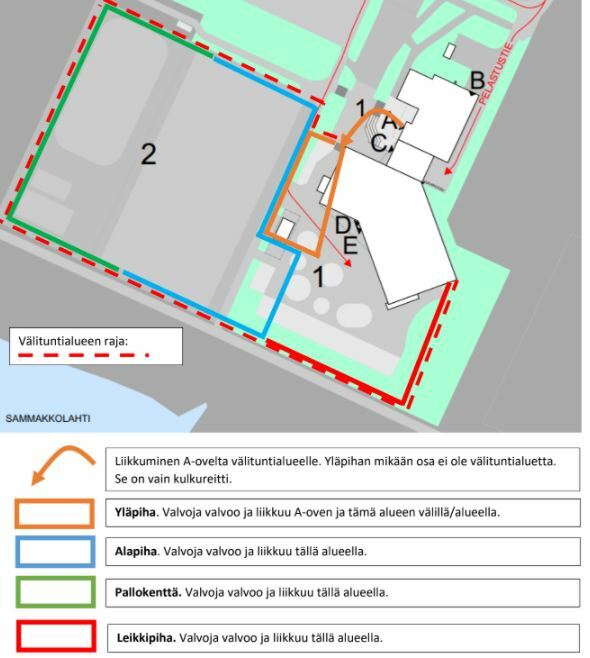 Taksikuljetuksessa oppilaat valvotaan heidän saapuessaan aamulla koululle sekä taksin lähtötilanteessa.Vieressä kuva välituntialueista ja valvojien ohjeistukset:KerhotoimintaKoulun omille kerhoille on varattu kerhohanketunteja. Kerhoja voi pitää sekä opettajat että ohjaajat. Kerhoja ovat mm.kuorokerhodigiagenttikerhoNepsy-kerhoym. lukuvuoden aikana järjestettäviä kerhojaHarrastamisen Suomen mallin kerhoja ovat liikunnan monilajikerho 1-2, Karvatassukerho 1-4 ja Parkourkerho 3-6 -luokille.Muita asioitaTuntijako ja valinnaisaineetTuntijako lv. 2021-2022Siilinjärven sivistyslautakunta on kohdentanut tuntijakopäätöksessään kuudesta taide- ja taitoaineiden valinnaisesta tunnista kolme käsityöhön ja yhden liikuntaan luokille 3-6. Jäljelle jääneiden luokkien 3-4 kahden tunnin sijoittamisesta ja oppiaineesta päätetään koulukohtaisessa lukuvuosisuunnitelmassa.  Vuorelan koulussa kaksi taito- ja taideainetta (luokilla 3-4) sijoitetaan seuraavasti: 3.lk 1 tunti kuvaamataitoon (huomioitu tuntijaossa) 4.lk 1 tunti musiikkiin (huomioitu tuntijaossa) VALINNAISAINEET

Siilinjärven sivistyslautakunta on kohdentanut tuntijakopäätöksessään valinnaisten aineiden tunneista kolme luokille 5-6.  
Vuorelan koulun valinnaisaineopas löytyy täältä.EhtolaiskuulusteluEhtolaiskuulusteluOppilas voidaan jättää vuosiluokalle, jos hänen lukuvuotta koskeva suorituksensa yhdessä tai useammassa vuosiluokan oppimäärään kuuluvassa oppiaineessa on hylätty.Ennen luokalle jättämistä oppilaalle tulee varata mahdollisuus opetukseen osallistumatta erillisessä kokeessa osoittaa saavuttaneensa hyväksyttävät tiedot ja taidot.Mahdollisuuksia voidaan antaa paikallisessa opetussuunnitelmassa päätettävällä tavalla yksi tai useampia lukuvuoden aikana tai lukuvuoden koulutyön päätyttyä. Erillinen koe voi sisältää monipuolisesti erilaisia suullisia, kirjallisia ja muita näyttömahdollisuuksia, joilla oppilas parhaiten kykenee osoittamaan osaamisensa.Jos suoritusmahdollisuus annetaan lukuvuoden koulutyön päätyttyä, luokalle jättämisestä voidaan koulutyön päättyessä tehdä lukuvuositodistuksessa ehdollinen päätös. Päätöksessä mainitaan ne vuosiluokan oppimäärän osa-alueet, joiden hyväksytty suorittaminen erillisessä kokeessa on vuosiluokalta siirtymisen edellytys.Oppilas voidaan myös jättää luokalle, vaikka hänellä ei ole hylättyjä suorituksia, jos sitä on pidettävä hänen yleisen koulumenestyksensä vuoksi tarkoituksenmukaisena. Oppilaan huoltajalle tulee tällöin varata mahdollisuus tulla kuulluksi ennen päätöksen tekemistä.Vuosiluokalle jäävän oppilaan suoritukset asianomaiselta luokalta raukeavat.Vuorelan koulun ehtolaiskuulustelu järjestetään lukuvuoden päätyttyä kesäkuussa, viikolla 23. Tarkempi päivämäärä sovitaan tapauskohtaisesti.PäivänavauksetPerusopetusasetus 6§ mukaan päivän työ aloitetaan lyhyellä päivänavauksella.Pääsääntöisesti päivänavaus tapahtuu omassa luokassa. Yhteisiä päivänavauksia keskusradion kautta järjestetään lukuvuoden aikana n.17-20 kpl ja ne liittyvät yleensä johonkin kansalliseen merkkipäivään tai muuhun tapahtumaan. Aamunavaukset voivat olla keskusradion kautta tai salitapahtumina.Tiimit järjestävät yhteisiä päivänavauksia n. kerran kuukaudessa ns. aulatapahtumana.OPPIAINE 1.lk 2.lk 3.lk 4.lk 5.lk 6.lk 1-6 yht. Äidinkieli ja kirjallisuus 7 7 5 5 4 4 32 A1-kieli, Englanti   1  12 2 3 2 11B1-kieli, Ruotsi 2 2 Matematiikka 3 3 3 4 4 4 21Ympäristöoppi, luokat 1-6 2 2 2 2 3 3 14 Uskonto / Elämänkatsomustieto 1 1 2 1 1 1 7 Historia ja yhteiskuntaoppi 1 2 2 5 Musiikki 11 1 2 1 1 7Kuvataide 1 1 221 1 8Käsityö 2 2 2 2 2 2 12 Liikunta 2 2 3 3 2 2 14 Kotitalous Oppilaanohjaus Taide- ja taitoaineiden valinnaiset Valinnaiset aineet 21 3 LUOKKA YHTEENSÄ 20 20 22 24 25 25 136 Vapaaehtoinen A2-kieli, Saksa 